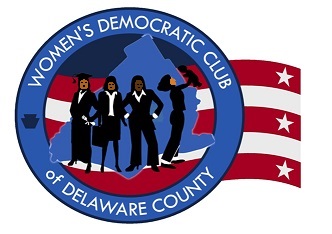 Women’s Democratic Club of Delaware County “WDCDC”P.O. Box 615Springfield, PA 19064Phyllis Fields, PresidentCommitted to motivating, educating and advocating for women –to enable them to run for elected positions at all levels of government2020 Scholarship AwardsCollege Student Award – $1,000 to a female Delaware County, PA, resident who is enrolled as a junior at an accredited college or university and in good academic standing, is registered to vote as a Democrat, and has a background of community service and participation in activities of the Democratic Party.High School Student Award – $500 to a female Delaware County, PA, resident who is a senior in high school in good academic standing with plans for further education, with a strong background of community service and participation in activities of the Democratic Party.Emerge Pennsylvania Award – $500 to a female Delaware County, PA, resident and WDCDC member who is registered to vote as a Democrat, has been active in Democratic Party and community service activities, and has been accepted into and enrolled in Emerge Pennsylvania for 2020.For further information – Janet Lis jmlis@aol.com 610-742-6777   http://www.delcowomendems.comApplication Deadlines – Received by:June 8, 2020, for student awards – January 6, 2020, for Emerge awardApplication Submission - Mailed to:WDCDC Scholarship - P.O. Box 615 - Springfield, Pennsylvania 19064